 Светлана Саягова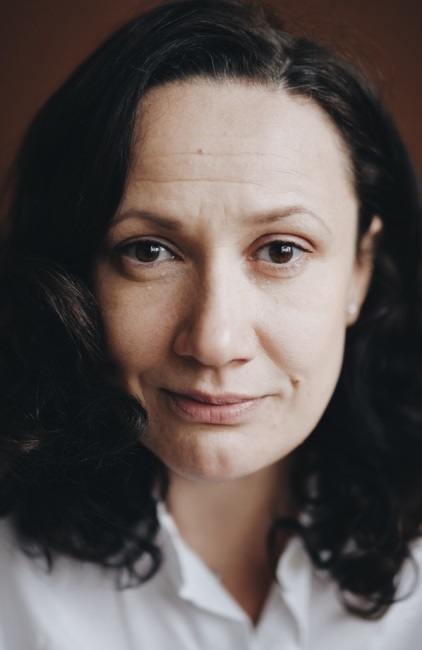       Актриса театра и киноВозраст: 42 годаГод и дата рождения: 25.06.1977г.Место рождения: г. ЖигулевскМесто проживания: г. МоскваРост: 155 смВес: 56 кгРазмер одежды:44-46Размер обуви:36Цвет волос: темно русыеЦвет глаз: карийТип внешности: европейскийКонтакты: +7 (968)- 808-19-97, svladek8@gmail.com  ОБРАЗОВАНИЕ: ГИТИС - КУРС Народного Артиста России Г.Б. Дроздова в 1999 г.РАБОТЫ В КИНО: 2018 г. «Улица», т/с, ТНТ, роль - Татьяна.2018 г. «Реальные пацаны», т/с, ТНТ, роль - подруга мамы Антохи.2018 г. «От ненависти до любви», сериал2017 г. «Не вместе»- роль тренер.2016 г. «Тренер»- роль буфетчица.2016 г.  «Семейные обстоятельства», т/с, роль -Тоня.2016 г.  «Разбитые сердца», роль - соседка Вики.2016 г. «Реальные пацаны», т/с, ТНТ,  роль - беременная в роддоме.2016 г. «Свидание в слепую», т/с,  роль - Мария Дмитриевна.2016 г. «Слишком красивая жена», роль  - соседка.2015 г.  «День выборов 2», х/ф,   роль - костюмерша Лена. РАБОТЫ В ТЕАТРЕ:Студия.project с 2016 годаТеатр Со-бытие с2015г. ЦДР 2015 – 2016гг.МУИ «ДТ «Колесо» им. Г.Б. Дроздова» 2011-2013 гг. Драматический театр «Колесо» г. Тольятти. 1996-2003 гг. «Хорошо что выжил, главное что не из ума!!», антреприза , роль – Мария«Звезды на утреннем небе»-Галин –Анна«Чайка»-Чехов-Аркадина«Любовь @Любовь»-роль-Света,Лена«Сирена и Виктория»-Галин-Сирена«Баба Шанель» Н. Коляда-Капитолина Петровна«Кафе Сити»-Вдовы (Мрожек)«Микроскопе», Груша в «Сапожках»(по рассказам Шукшина)-, Соня, Зоя Краснова.«Любовь Любовь Любовь....»А.П.Чехов(«Предложение»)-Наталья Степановна«Счастье на мгновенье»(Кукушкины слезы) А. Толстой-Дарья«Скандальное происшествие» Д.Б. Пристли-Доктор«Хаос - Женщины на гари нервного срыва» М. Мюллюахо-Эмми«Оскар и Розовая дама» Э.Э .Шмитт-Оскар«Шикарная свадьба» Р. Хоудон-Мама                                                                                                                                                                                                                                                                                                           и другие.НАГРАДЫ И ДОСТИЖЕНИЯ:2011 г. «Самарская Муза» (актриса второго плана за роль Вари в спектакле «Русское варенье»)ДОПОЛНИТЕЛЬНЫЕ НАВЫКИ:Языки: русский свободноТанец: народный ОзвучиваниеПрава: категории BЗагранпаспорт, визы: естьCcылки:Видеовизитка  https://youtu.be/L94G1_fBlJ4Шоурил https://youtu.be/2MxgnmSCD9YСоцсети https://www.instagram.com/saiagovasvetlana/?hl=ruКинолифт https://kinolift.ru/13862Кинотеатр.ру https://www.kino-teatr.ru/kino/acter/w/ros/297289/bio/Кинопоиск https://www.kinopoisk.ru/name/3366652/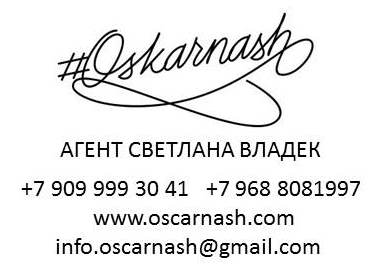 